2020/12/03Eng9, EloraAssilmilation vs Inclusivity	This photo demonstartes and gives an example of inclusivity by representing the metis and their culture. Whats the first thing that comes to your mind whilst looking at this photo? Sad to happy? Time frame? Or maybe even representing history of their expressionisme for their culture? Residential schools? What if I told you I could explain how all of those examples are correct, would you believe me? Continue reading to find out.	When you look at this picture, you see the left side as colourless, sad, glumy, almost drepressed. On the right side you see many different colours making it joyful, happy, and gleeful. To support my regonization, you can take a look at their facial expressions on either side. The left side the people look sad and expressionless where as the right side of people look happy with many different expressions.	Could you think of this photo as a time frame? I know I can. Looking at this picture, from left to right the people are yes getting happier but they are also aging. To add to that, it could mean two things, either the younger children on the left grown to be the people om the right, or the people on the right are people of todays age and day who have more cultural rights.	History. It can be quite interest for different religions and races, right? Well for Indiens, they have gone through a lot. Their expressionisme for their culrture has grown accord to history and events that had occurred during different time periods. Some events making it harder to express their culture then others.	Continuing to add to the cultural rights, lets talk about Residential Schools. quick revue, the Residential Schools were schools that the Indiens were sent to and taken away from their families to be “transformed” and had their culture taken away to become American boys and girls. In the left side of the photo its showing the children as all the same, the same hair cut, and clothes. In Residential Schools they would cut all their hair off and make them wear the same clothes. Moving your eyes further to the right side of the photo, youll see that there is more color showing up and more unique and features of their culture start appearing in the children. The people furthest to the right appear to have all of their culture back in place and can express themselves as they choose. 	Although I might have gone slightly off topic, who doesn’t love to learn a bit more about history? I sure do. I hope those explanaitions were clear enough to get the grand picture idea of the following picture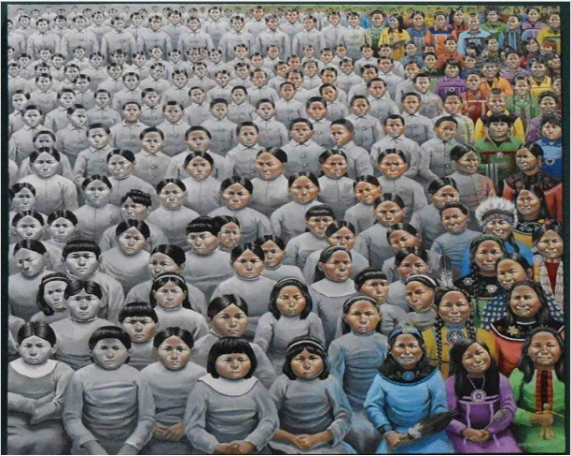 